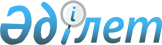 О ставках налога на земли, выделенные под автостоянки (паркинги)
					
			Утративший силу
			
			
		
					Решение маслихата города Семей Восточно-Казахстанской области от 24 июня 2011 года N 38/260-IV. Зарегистрировано Управлением юстиции города Семей Департамента юстиции Восточно-Казахстанской области 27 июля 2011 года за N 5-2-146. Утратило силу решением маслихата города Семей Восточно-Казахстанской области от 22 апреля 2019 года № 37/257-VI
      Сноска. Утратило силу решением маслихата города Семей ВосточноКазахстанской области от 22.04.2019 № 37/257-VI (вводится в действие по истечении десяти календарных дней после дня его первого официального опубликования).

      Примечание РЦПИ.

      В тексте сохранена авторская орфография и пунктуация.
      В соответствии со статьей 381, пунктом 3 статьи 386 Кодекса Республики Казахстан от 10 декабря 2008 года "О налогах и других обязательных платежах в бюджет", подпунктом 15) пункта 1 статьи 6 Закона Республики Казахстан от 23 января 2001 года "О местном государственном управлении и самоуправлении в Республике Казахстан" маслихат города Семей РЕШИЛ:
      1. Установить категории автостоянок (паркингов) в зависимости от типа автостоянки, согласно приложению 1.
      2. Увеличить базовую ставку налога, установленную в размере 8,2 тенге, на земли города, выделенные под автостоянки (паркинги), в зависимости от категории автостоянок (паркингов), согласно приложению 2.
      3. Для земель других категорий, выделенные под автостоянки (паркинги), относящиеся к городу Семей, близлежащим населенным пунктом, базовые ставки, на земли которого будут применяться при исчислении налога, определить город Семей.
      4. Настоящее решение вводится в действие по истечении десяти календарных дней после дня его первого официального опубликования. Категории автостоянок (паркингов) в зависимости
от типа автостоянки по городу Семей
      Секретарь городского маслихата             К. Мирашев Об увеличении ставки налога на земли, выделенные под
автостоянки (паркинги), в зависимости от категории
автостоянок (паркингов)
      Секретарь городского маслихата                   К. Мирашев
					© 2012. РГП на ПХВ «Институт законодательства и правовой информации Республики Казахстан» Министерства юстиции Республики Казахстан
				
Председатель сессии
городского маслихата
Р. Хазипов
Секретарь городского маслихата
К. МирашевПриложение 1
к решению № 38/260-IV
от 24 июня 2011 года
№
п/п
Типы автостоянок
Категории
1.
Надземные автостоянки закрытого типа, автостоянки открытого типа
1 категория
2.
Автостоянки с пандусами (рампами)
2 категория
3.
Механизированные автостоянки
3 категорияПриложение 2
к решению № 38/260-IV
от 24 июня 2011 года
№
п/п
Категории автостоянок
размер увеличения ставки налога
1.
1 категория
в 10 раз
2.
2 категория
в 9 раз
3.
3 категория
в 8 раз